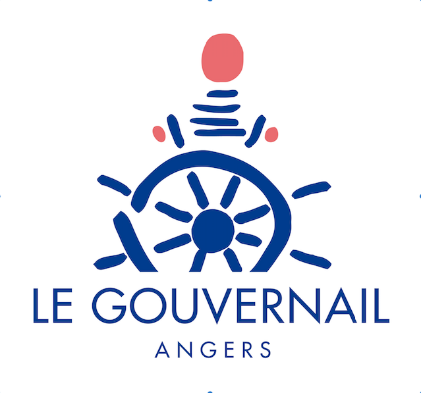 Offre de service civique au Cours le GouvernailL’avenir d’un enfant dépend de l’environnement dans lequel il grandit et des rencontres qu’il fait. Les jeunes des quartiers défavorisés sont deux fois plus touchés par l’échec scolaire, la délinquance et le chômage.  Espérance banlieues créé des écoles aconfessionnelles dans les quartiers difficiles. Notre spécificité est d’associer aux programmes scolaires la transmission de repères culturels et humanistes et des codes de notre pays afin que les enfants puissent trouver leur place dans la société, et grandir en confiance avec l’envie de réussir. Des méthodes pédagogiques personnalisées, impliquant les parents, sont privilégiées pour accompagner chaque enfant et révéler son talent.Nous veillons à créer des conditions favorables pour faire grandir les citoyens de demain et permettre à chacun de nos élèves de révéler leurs talents pour devenir des adultes libres et responsables. Notre action porte sur 3 domaines pour donner à nos élèves le goût de la réussite, l’estime de soi avec une ouverture aux autres et sur le monde et l’envie d’aimer le pays dans lequel ils vivent pour se sentir réellement français et avancer avec confiance.MISSIONSLe volontaire viendra favoriser le lien entre les élèves, l’école et la famille et susciter, entretenir, redonner le goût d’apprendre par l’accueil, l’aide au travail, la socialisation et l’ouverture culturelle. Dans ce cadre, le volontaire est amené à :Aller à la rencontre des parents pour faciliter le lien parent/enfant/école, faciliter la connaissance mutuelle et prévenir les incompréhensions ;Participer à l’organisation des sorties, mobiliser les parents d’élèves ;Participer à l’organisation de temps conviviaux (fête de l’école, kermesse, carnaval, Noël,…) construits avec les enseignants, les enfants et les familles ;Organiser des actions d’éveils à la citoyenneté pour favoriser la compréhension de leur place dans leur environnement et dans l’école ; Proposer les activités à caractère sportif, en assurer l'organisation matérielle et contribuer à leur animation.Rechercher et proposer de nouvelles activités enrichissant le programme d’accompagnement à la scolarité.Contribuer au bon déroulement des activités (récréations, repas...).Contribuer à la sécurité générale des biens et des personnes.PROFILQualités éducatives (ne pas avoir peur d’avoir à gérer des enfants difficiles)Compétences dans l’animation Esprit d’initiative AutonomieCapacités d’écouteCONTACT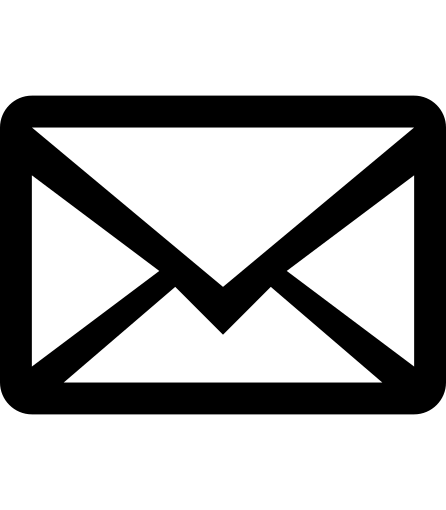 direction@courslegouvernail.com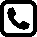 06 84 44 63 48Durée : 10 mois